YEAR 7 CITIZENSHIP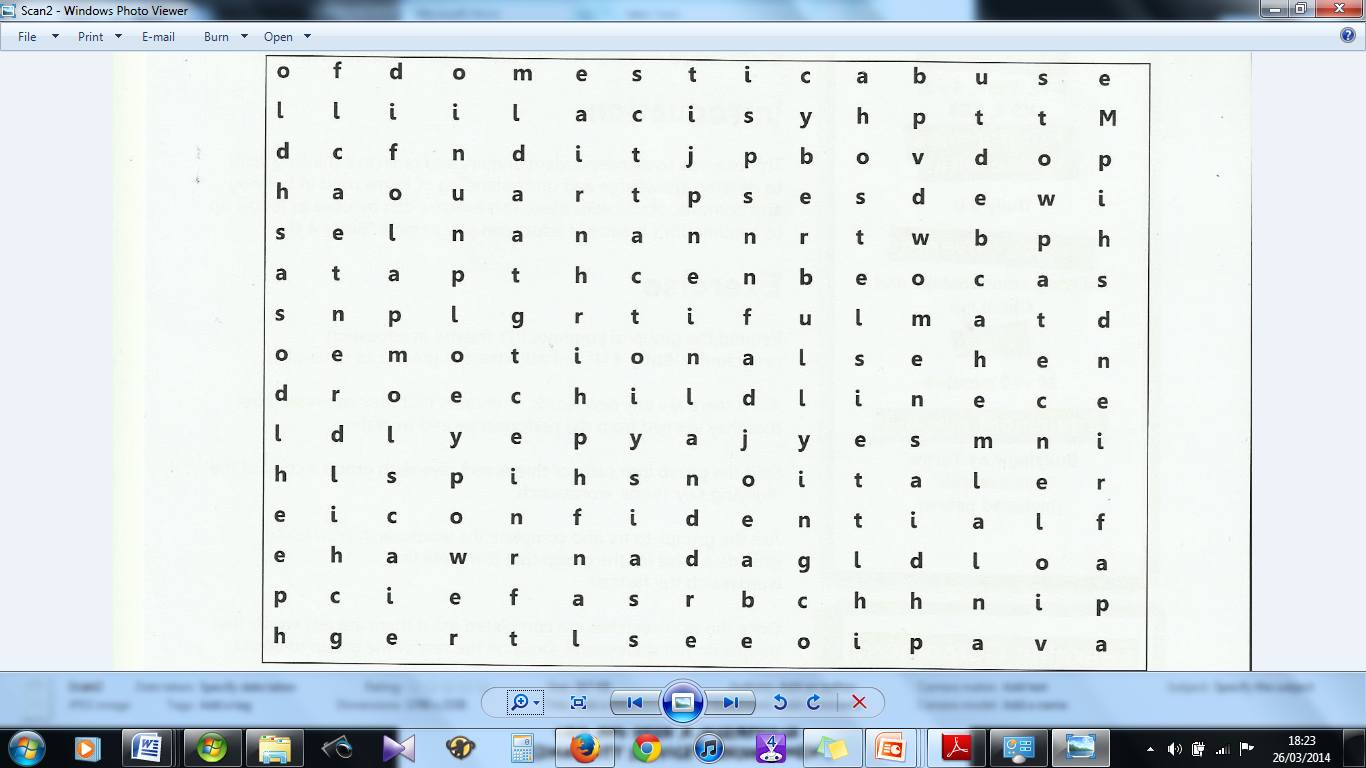 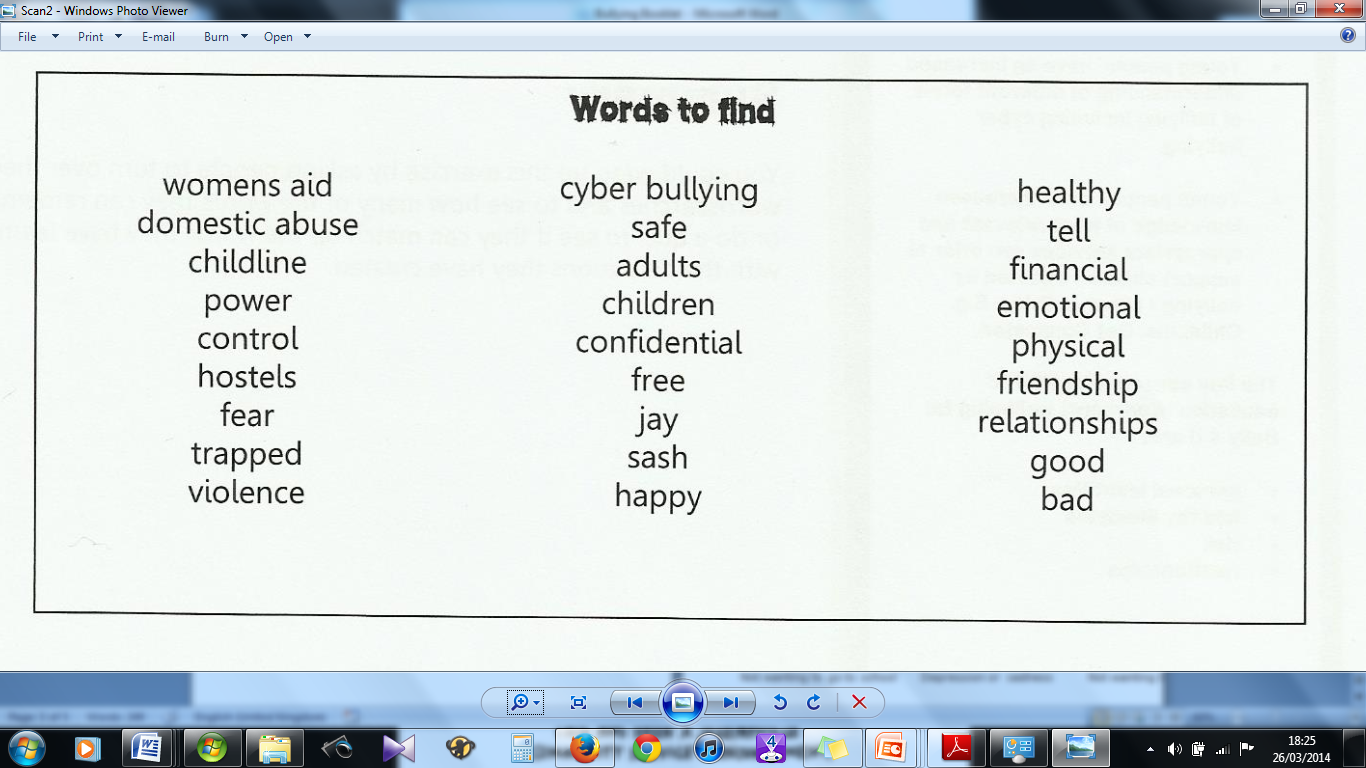 The 4 types of BullyingVerbal bullying – name calling or making nasty comments or jokes based on sexuality, appearance, race, disability or religion.Indirect bullying – being ignored, dirty or intimidating looks or gestures, giving people the evil eye, made to feel like an outsider or spreading rumours.Physical bullying – punching, being spat at, making people do things they don't want to do, having belongings  damaged or stolen, making people feel uncomfortable or scared.Cyber bullying - sending nasty or threatening texts or e-mails, making threatening phone calls, taking humiliating pictures or video clips and sharing them with others, or horrible comments or threats placed on Facebook.The 4 types of BullyingVerbal bullying – name calling or making nasty comments or jokes based on sexuality, appearance, race, disability or religion.Indirect bullying – being ignored, dirty or intimidating looks or gestures, giving people the evil eye, made to feel like an outsider or spreading rumours.Physical bullying – punching, being spat at, making people do things they don't want to do, having belongings  damaged or stolen, making people feel uncomfortable or scared.Cyber bullying - sending nasty or threatening texts or e-mails, making threatening phone calls, taking humiliating pictures or video clips and sharing them with others, or horrible comments or threats placed on Facebook.The 4 types of BullyingVerbal bullying – name calling or making nasty comments or jokes based on sexuality, appearance, race, disability or religion.Indirect bullying – being ignored, dirty or intimidating looks or gestures, giving people the evil eye, made to feel like an outsider or spreading rumours.Physical bullying – punching, being spat at, making people do things they don't want to do, having belongings  damaged or stolen, making people feel uncomfortable or scared.Cyber bullying - sending nasty or threatening texts or e-mails, making threatening phone calls, taking humiliating pictures or video clips and sharing them with others, or horrible comments or threats placed on Facebook.